RESUME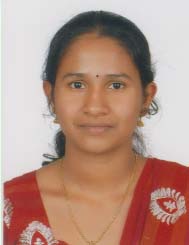 SYAMILY M S					8111803153syamilyms91@gmail.comCareer Objective:Seeking a position in your organization where my skills and abilities can be creatively utilized to add value to the organization and to attain professional growth while being competent and resourceful.Career aspirationsTo work in a professional, pro-active environment leading to job enrichment and personal fulfillment.To display dedication honesty and empathy at all times contributing to a happy, harmonious and responsible team at the work place.To embark on the threshold of learning with a human touch and high self esteem in tune with the vision of the organization I work with.To maintain highest levels of professional and personal excellence.Work ExperienceTwo Year working experience in SALES AND BILLING from various firms in International security hold  DEPARTURE AREAWHSmith – FMCG items are dealing Kocaine – Perfumes and premium clothing are the products One year apprenticeship training from It & Communication department in cochin international airport Now working at Ms&s Motors private Ltd as front office executive from April2017.Academic QualificationStrength Ability to work in a team and individual environmentStrong and quick acquiring of new technologiesPositive approachHard working and sincere – committed to works assignedCurious to learn new skill and technologies that enhance my productivityStrong communication Computer Proficiency: M S Office, TallyPersonal DetailsName			:  SYAMILY M SFather’s Name		:  M P SaseendranDate of Birth   	:  21-03-1991E-mail Address	: syamilyms91@gmail.comPhone Number	:  8111803153Permanent Address 	:  Marukallel House   Edathala North P O			   Kunjattukara,                Aluva- 683561Languages 		:  English, Malayalam, TamilDeclaration                         I hereby declare that all the statements made in this application are true to the best of my knowledge and belief. Place:                                                                                                        Date:                     									   SYAMILY M SCourse & SpecializationUniversity/BoardYear of PassingB Com (Cooperation)M G University , Queen Mothers college2012-2016Diploma in Commercial practiceTechnical  Education board,Women’s Poly Technic College Kalammassery2009-2012Higher Secondary  St. Francis Girls Higher Secondary Aluva2009SSLCBethlehem Girls High School ,Njaraloor2007